Лабораторная  работа 
«Проектирование и разработка искусственных нейронных сетей средствами Neural Network Toolbox в программной среде MATLAB»1. Цель работыИзучить принципы построения нейронных сетей и получить навыки  работы с пакетом прикладных программ Neural Network Toolbox в программной среде MATLAB.2. Подготовка к работеИзучить основные определения и понятия в области нейротехнологий [1], а также проанализировать возможности пакета прикладных программ Neural Network Toolbox [2, 3]. В программной среде MATLAB загрузить Neural Network Toolbox (рис. 1) Start→Toolboxes→Neural Network→Neural Network Tool или в командной строке указать >> nntool.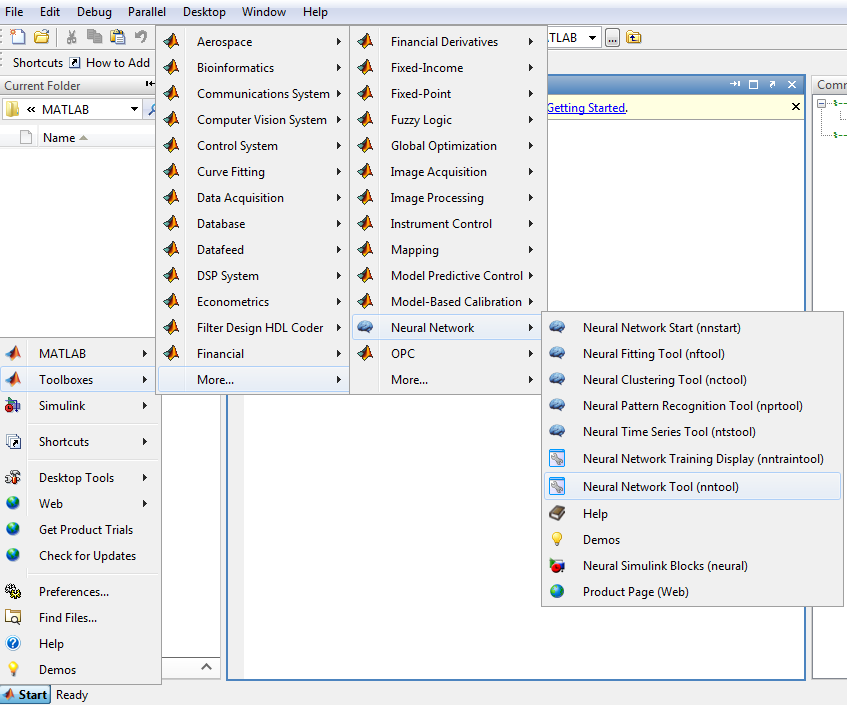 Рис. 1. Загрузка Neural Network Toolbox в программной среде MATLAB3. Лабораторное заданиеСоздать и обучить нейронную сеть для вычисления y=f(x) на отрезке [A, B] (см. Таблицу 1);Таблица 1.Варианты заданийПодготовить обучающую выборку (входной и целевой вектора), а также тестовую выборку для эмуляции нейронной сети.Настроить нейронную сеть (тип сети, количество скрытых слоев и нейронов в каждом слое, функции активации, начальное значение синаптических весов и др.);Настроить параметры обучения нейронной сети и выполнить ее обучение с помощью подготовленной выборки;Выполнить эмуляцию нейронной сети на тестовой выборке данных;В отчет по лабораторной работе включить необходимую информацию по нейротехнологии и Neural Network Toolbox, а также описание созданной нейронной сети, краткое описание действий по пунктам, результаты тестирования обученной сети и соответствующие графики. Подготовить отчет для защиты лабораторной работы №3.4. ТребованияТип нейронной сети – «Сеть с прямым распространением сигнала и обратным  распространением ошибки» («Feed-forward backprop»);Нейронная сеть должна состоять, как минимум, из 2 слоев, и в каждом слое не менее чем 3 нейрона;Точность обучения 5 % (не более 1000 эпох).5. Методические указанияИнструментальное средство Neural Network Toolbox (NNTool) позволяет, не обращаясь к командному окну системы MATLAB, выполнять создание, обучение, эмулирование, а также импорт и экспорт нейронных сетей и данных, используя только инструментальные возможности NNTool. Однако такие инструменты наиболее эффективны лишь на начальной стадии работы с пакетом, поскольку имеют определенные ограничения. В частности, интерфейс NNTool допускает работу только с простейшими нейронными сетями, но при этом пользователь выигрывает во времени и эффективности решения прикладных задач [2].На рис. 2 показано окно Neural Network/Data Manager (Управление сетью/данными). 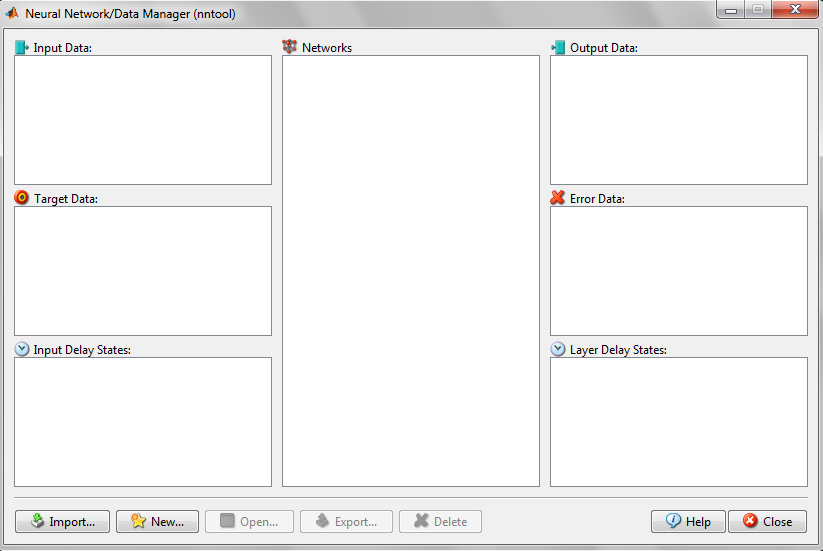 Рис. 2. Окно Neural Network/Data Manager для настройки и управления сетьюВ окне Neural Network/Data Manager представлены следующие области и кнопки:Input Data – последовательность входов;Target Data – последовательность целей;Input Daley States – начальные условия линии задержки входов;Networks – список нейронных сетей;Output Data – последовательность выходов;Error Data – последовательности ошибок сети;Layer Delay States – начальные условия линии задержки слоя;Help – кнопка вызова окна подсказки; Import… – кнопка вызова окна импорта или загрузки данных;New … – кнопка вызова окна создания новой нейронной сети и формирования данных (рис. 3);Open… – кнопка позволяет просмотреть активизированные данные и настройки сети (рис. 4);Export… – кнопка вызова окна экспорта или загрузки данных в файл;Delete – кнопка позволяет удалить активизированные данные;Help – кнопка вызова окна подсказки;Close – кнопка закрытия диалогового окна Neural Network/Data Manager.Кнопки Open…, Export…, Delete становятся активными только после создания и активизации данных, относящихся к последовательностям входа, цели, выхода или ошибок сети. 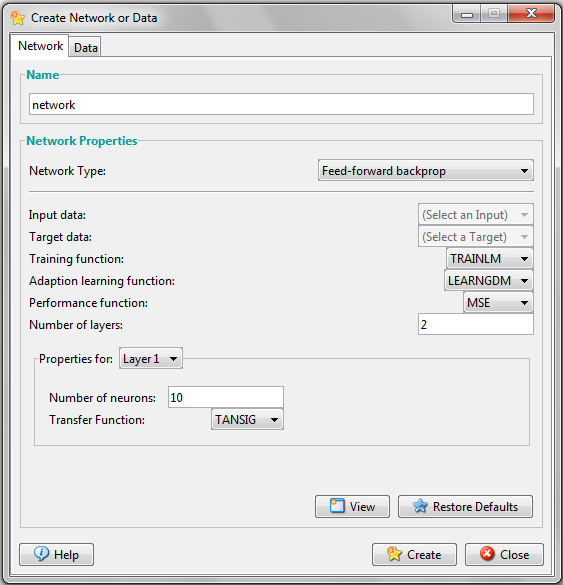 Рис. 3. Окно создания новой нейронной сети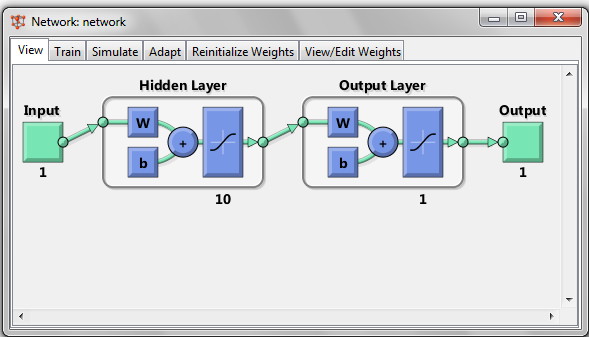 Рис. 4. Диалоговая панель NetworkДля создания нейронной сети, необходимо выполнить следующие действия:сформировать входной и целевой вектора (закладка Data на рис. 3) либо загрузить их из рабочей области системы MATLAB или из файла (кнопка 
Import …);создать новую нейронную сеть (закладка на рис. 3) либо импортировать сеть используя кнопку Import …;выбрать тип нейронной сети и другие настройки;выполнить обучение нейронной сети (закладка Train на рис. 4);используя диалоговую панель Network выполнить просмотр, эмуляцию, настройку алгоритмов обучения и адаптации сети.Перед  созданием нейронной сети необходимо в окне создания новой нейронной сети на закладке Data (рис. 5) подготовить обучающую и тестовую выборки данных для последующего обучения и тестирования нейронной сети.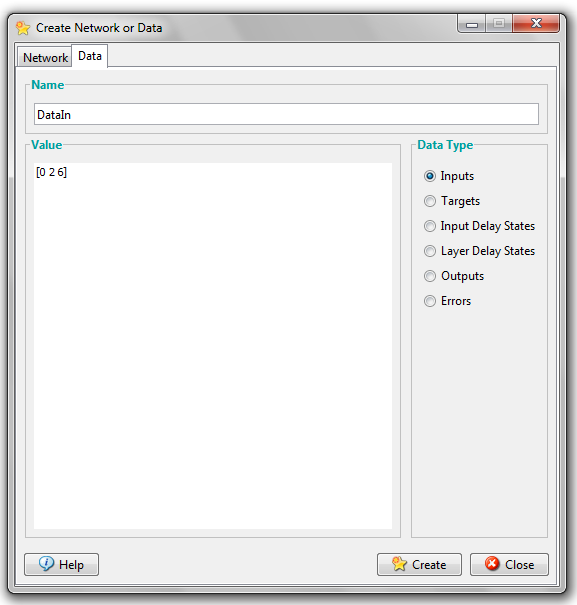 Рис. 5. Диалоговое окно задания обучающей и тестовой выборокОкно создания новой нейронной сети (Create Network or Data) показано на рис. 3 и включает поля для задания параметров создаваемой сети. В зависимости от типа сети количество полей и их названия могут меняться.Name (Имя сети) – задаваемое пользователем или стандартное имя сети, присваиваемое NNTool.Network Type (Тип сети) – список сетей, доступных для работы в пакете NNTool. Необходимо выбрать сеть с прямым распространением сигнала и обратным  распространением ошибки (Feed-forward backprop).Training function (Функция обучения) – список обучающих функций.Performance function (Функция качества обучения) – список функций оценки качества обучения.Namber of layers (Количество слоев) – количество слоев нейронной сети.Properties for (Свойства) – список слоев.Namber of neurons (Количество нейронов) – количество нейронов в слое.Transfer function (Функция активации) – функции активации слоя.После создания нейронной сети становится доступной диалоговая панель Network, показанная на рис. 4. Данная диалоговая панель имеет 5 закладок:View (Просмотр) – отображение структуры сети (рис. 4);Train (Обучение) – обучение сети;Simulate (Эмулирование) – эмулирование сети;Adapt (Адаптация) – адаптация и настройка параметров сети;Reinitialize weights (Повторная инициализация) – задание начальных весов и смещений;View/Edit Weights (Просмотр/Редактирование весов) – просмотр и  установка синаптических весов и смещений.С помощью закладки Train необходимо выполнить настройку алгоритма обучения и обучить нейронную сеть. Значения параметров для обучения нейронной сети указаны на рис. 6, а процесс обучения сети отображен на рис. 7. 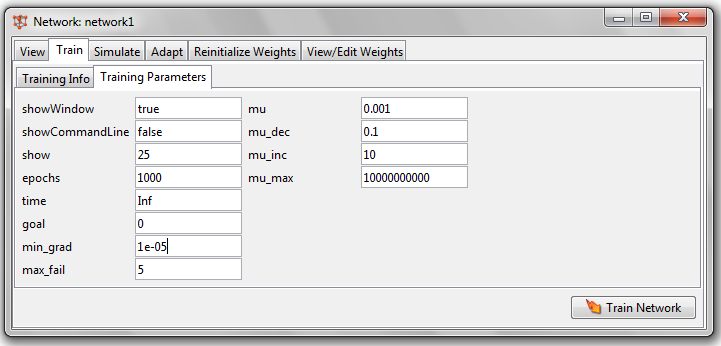 Рис. 6. Диалоговая панель Network/Train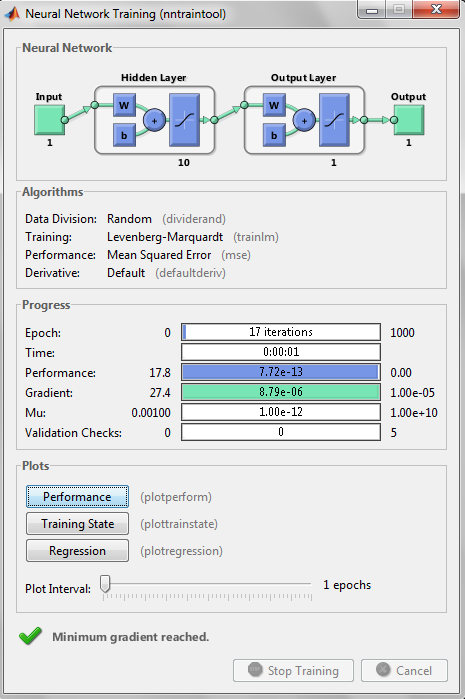 Рис. 7. Окно обучения нейронной сетиПосле обучения нейронной сети можно вывести графики (рис. 8) для оценки качества обучения сети с прямой передачей сигнала на выбранной обучающей последовательности и просмотреть значения синаптических весов для различных слоев созданной нейронной сети (рис. 9). На следующем шаге необходимо выполнить эмуляцию работы нейронной сети на тестовом наборе данных, используя закладку Simulate.Результаты работы нейронной сети (выходной вектор и ошибки) можно просмотреть в окне Neural Network/Data Manager выделив область OutPut Data  (или Error Data) и нажав кнопку Open … (рис. 10).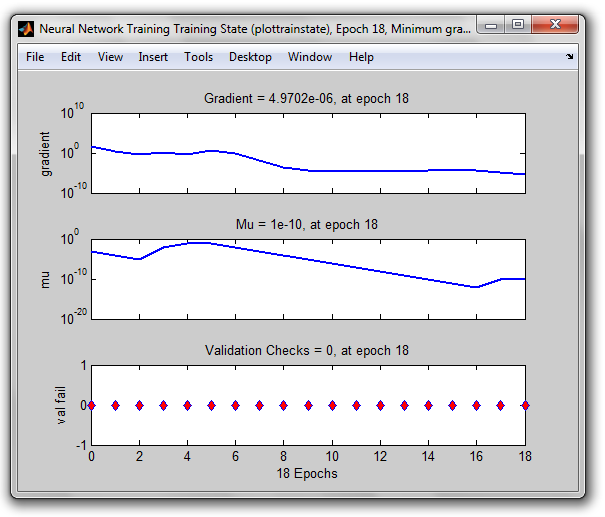 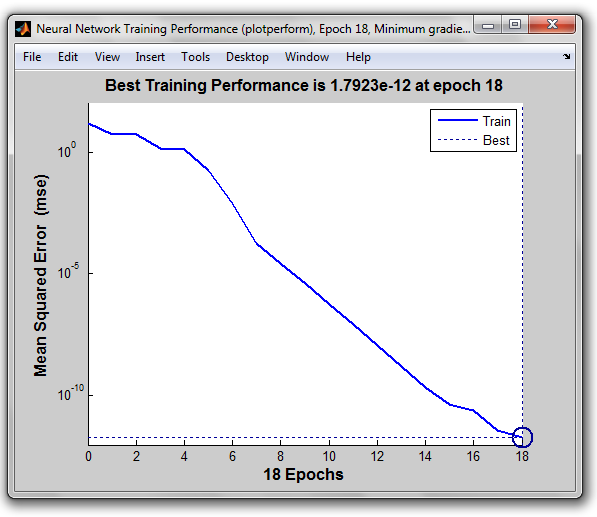 Рис. 8. Графики, отражающие результаты обучения сетиРис. 9. Графики, отражающие результаты обучения сети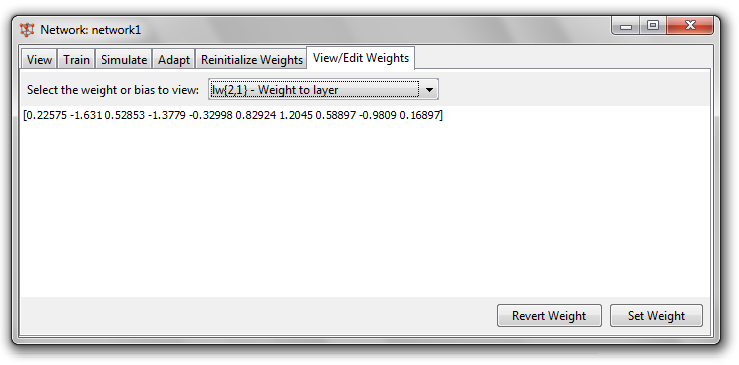 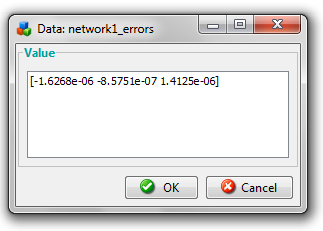 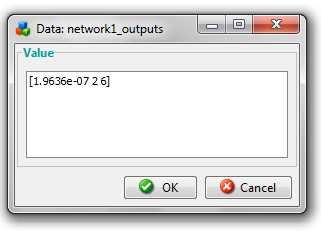 Рис. 10. Результаты тестирования нейронной сетиЛитератураБашмаков А.И., Башмаков И.А. Интеллектуальные информационные технологии: Учеб. пособие. –М.: Издательство МГТУ им. Н.Э. Баумана, 2005. – 304 с.Степанченко Т.Е. GUI-интерфейс для пакета Neural Networks Toolbox программной среды Matlab 6.5. Назначение и обзор. – Томск: Изд. ТПУ, 2007. – 18 с.http://matlab.exponenta.ru/neuralnetwork/Контрольные вопросыНа какой парадигме основан нейрокомпьютинг?Что понимается под обучением нейронной сети? Какую роль оно играет в нейротехнологиях?Какие существуют подходы к представлению результатов обучения нейронной сети?Перечислите основные возможности Neural Network Toolbox.Поясните алгоритм обратного распространения ошибки (backpropagation).№Функция f(x)Отрезок1[2;3]2[0;0,85]3[0;1]4[0;1]50,25x3 – x – 1,2502[2;3]60,1x2 – x ln x[1;2]73x – 4ln x – 5[2;4]8ex – e–x – 2[0;1]9[0,4;1]10[0;0,8]11[1;2]12sin(ln x) – cos(ln x) + 2ln x[1;3]13lnx – x+1,8[2;3]14[1;2]15[0,2;1]16tg(0,55x + 0,1) – x2[0;1]17[1,2;2]181 + sinx – ln(1 + x) – x[0;1,5]19cos(x0,52 + 2) + x[0,5;1]20[2;3]